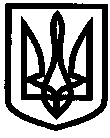 УКРАЇНАУПРАВЛІННЯ ОСВІТИІЗЮМСЬКОЇ МІСЬКОЇ РАДИХАРКІВСЬКОЇ ОБЛАСТІНАКАЗ18.02.2020											№64Відповідно до наказу управління освіти Ізюмської міської ради Харківської області від 29.01.2020 року №38 «Про проведення міських змагань з баскетболу(Шкільна Баскетбольна Ліга України 3x3) серед учнів ЗЗСО у 2019/2020 навчальному році» 05.02.2020 року та 12.02.2020 року було проведено міський етап змагань з баскетболу(Шкільна Баскетбольна Ліга України 3x3) серед команд юнаків та дівчат ЗЗСО 2002 р.н. і молодше, 2005 р.н. і молодше.Виходячи з вищезазначеного,НАКАЗУЮ:1.За результатами змагань нагородити грамотами управління освіти Ізюмської міської ради Харківської області та цінними подарунками команди юнаків 2002 р.н. і молодше:І місце – команду Ізюмської загальноосвітньої школи І-ІІІ ступенів №4 Ізюмської міської ради Харківської області,ІІ місце – команду Ізюмської гімназії №3 Ізюмської міської ради Харківської області,ІІІ місце – команду Ізюмської загальноосвітньої школи І-ІІІ ступенів №12 Ізюмської міської ради Харківської області;команди дівчат 2002 р.н. і молодше:І місце – команду Ізюмської загальноосвітньої школи І –ІІІ ступенів №5 Ізюмської міської ради Харківської області,ІІ місце – команду Ізюмської гімназії №3 Ізюмської міської ради Харківської області,ІІІ місце – команду Ізюмської гімназії №1 Ізюмської міської ради Харківської області;команди юнаків 2005 р.н. і молодше:І місце – команду Ізюмської загальноосвітньої школи І-ІІІ ступенів №12 Ізюмської міської ради Харківської області,ІІ місце – команду Ізюмської загальноосвітньої школи І-ІІІ ступенів №2 Ізюмської міської ради Харківської області,ІІІ місце – команду Ізюмської загальноосвітньої школи І-ІІІ ступенів №11 Ізюмської міської ради Харківської області;команди дівчат 2005 р.н. і молодше:І місце – команду Ізюмської гімназії №1 Ізюмської міської ради Харківської області, ІІ місце – команду Ізюмської загальноосвітньої школи І-ІІІ ступенів №11 Ізюмської міської ради Харківської області,ІІІ місце – команду Ізюмської гімназії №3 Ізюмської міської ради Харківської області.2. Відзначити якісну підготовку команд за результатами 3 ігор - Ізюмської гімназії №3 Ізюмської міської ради Харківської області, директор Ольховська Юлія Володимирівна, за результатами 2 ігор - Ізюмської гімназії №1 Ізюмської міської ради Харківської області, директор Котенко В.В., Ізюмської загальноосвітньої школи І-ІІІ ступенів №11 Ізюмської міської ради Харківської області, директор Андрушок О.М., Ізюмської загальноосвітньої школи І-ІІІ ступенів №12 Ізюмської міської ради Харківської області, директор Малик Наталія Володимирівна. 3. Головному спеціалісту відділу змісту та якості освіти (Філоновій Н.О.):3.1. Надати звіт про проведення міських змагання з змагань з баскетболу(Шкільна Баскетбольна Ліга України 3x3) серед команд юнаків та дівчат ЗЗСО до Харківського обласного відділення (філії) комітету з фізичного виховання та спорту.До 17.02.20203.2. Направити команди юнаків та дівчат, що посіли І місця в міського етапу змагань з баскетболу для участі в зональному етапі змагань.Відповідно до графіку проведеннязонального етапу змагань4. Контроль за виконанням даного наказу покласти на начальника відділу змісту та якості освіти управління освіти Васько Н.О.Начальник управління освіти 				О.В.БезкоровайнийФілоноваПро підсумки проведення міських змагань з баскетболу(Шкільна Баскетбольна Ліга України 3x3) серед учнів ЗЗСО у 2019/2020 навчальному році»